T.C. ÜSKÜDAR ÜNİVERSİTESİTEMİZLİK HİZMETİ TEKNİK ŞARTNAMESİŞARTNAME KONUSU İŞİN ŞEKLİ VE NİTELİĞİT.C. Üsküdar Üniversitesi’nin aşağıda adresleri bulunan Merkez, Çarşı, Güney ve Ümraniye Yerleşkeleri ile Np Feneryolu, Np Etiler Tıp Merkezi binalarının, dersliklerinin, laboratuvarların, yurt binaları ve misafirhanelerinin, çevre ve yollarının temizlik işlerinin esas ve çalışma şartlarını belirlemektir. Altunizade Mah. Üniversite Sk. No:14 Üsküdar/İSTANBUL (Merkez Yerleşke A-B-C-D-E Blokları ve Öğrenci Konukevi)Mimar Sinan Mah. Selman-ı Pak Cad. İsmail Dümbüllü Sok. No:4  Üsküdar/İSTANBUL (Çarşı Yerleşkesi)Altunizade Mah. Mahir İz Cad. No:23  Üsküdar/İSTANBUL (Güney Yerleşke A-B Blokları)Ahmet Mithat Efendi Cad. No:17 (Bağdat Cad. Kalamış Mevkii) Fenerbahçe-Kadıköy/İSTANBUL (NP Feneryolu Tıp Merkezi)Nispetiye Cad. No:19 Levent-Beşiktaş/İSTANBUL (NP Etiler Tıp Merkezi) Saray Mahallesi, Siteyolu Caddesi, No:27 Ümraniye/İstanbul (Üsküdar Üniversitesi Tıp Fakültesi)Saray Mahallesi Siteyolu Caddesi, No:13-15 Ümraniye/İstanbul (Üsküdar Üniversitesi Sağlık Yerleşkesi)Üniversitenin temizlik ihalesine katılacak yüklenicilerin Üniversite veya Sağlık Kurumlarında Temizlik Hizmetlerinde en az 10 yıl süreyle faaliyet göstermelidir. Ayrıca bir projede en az 110(yüzon) veya üzeri PERSONEL çalıştırmış yada çalıştırıyor olması gerekir.HİZMET’İN KAPSAMI VE YÜKÜMLÜLÜKLERYÜKLENİCİ, hizmetin gerçekleşmesi için şartname ekinde belirtilen sayıda ve ücretlerle kendi firma bünyesinde bordrolu olarak PERSONEL çalıştıracaktır.YÜKLENİCİ, hizmetin yerine getirilmesi için kullanılacak olan ve şartname Eklerinde adet ve detayları belirtilen makine, malzeme, demirbaş ve ekipmanları ücreti kendisi tarafından karşılanmak suretiyle temin edecek ve yerleşkelerde hazır bulunduracaktır. Ek listede bulunan temizlik kimyasalları ve sarf malzemeleri için de bir aylık stok yerleşkelerde hazır bulundurulacaktır.HİZMET süreleri İDARE tarafından belirlenecektir. İDARE çalışma şekil ve süre değişikliklerini YÜKLENİCİ’ye yazılı olarak bildirecek YÜKLENİCİ değişikliklere derhal riayet edecektir.Özellik arz eden bölüm ve eşyalar, taşıdıkları özellikler gereği İDARE’nin yetkili kıldığı personeller eşliğinde temizlenecektir.HİZMET sırasında görülen ve HİZMET’i engelleyecek arızalar, onarım yapılması gereken yerler zaman geçirmeksizin İDARE’ye yazılı olarak raporlanacaktır.Evsel atıklar için kullanılacak kova, konteyner, cam kumbara, vb. İDARE tarafından tedarik edilecektir. Katlardan toplanacak atıklar Atık Yönetimi Yönetmeliği ve ilgili mevzuata uygun biçimde YÜKLENİCİ tarafından ayrıştırılarak dayanıklı ve sıvı geçirmeyen sağlam torbalarla ağızları bağlanarak toplanacak ve atık alanına taşınacaktır. YÜKLENİCİ, hizmeti yerine getirirken yalnızca ekte detayları belirtilen ECOLAB marka temizlik ürünlerini kullanacaktır. YÜKLENİCİ, ECOLAB ürünleri dışında çamaşır suyu, tuz ruhu, vb. insan sağlığına zararlı kimyasallar kesinlikle kullanmayacaktır. YÜKLENİCİ, yalnızca NİLFİSK ve/veya TASKİ marka makine ve ekipmanları kullanılacaktır. Makine ve ekipmanların detayları ek “Makine Parkuru” listesinde belirtilmiştir.YÜKLENİCİ’nin genel temizlik alanlarında kullanacağı temizlik ve kurulama bezleri, mop ve paspaslar temizlenecek alanın özelliğine göre farklı renklerde ve tüy bırakmayan özellikte, temiz ve lekesiz olacaktır. Şartnameye uygun olmadığı tespit edilen, kirli veya eski malzemeler ivedilikle değiştirilecektir. YÜKLENİCİ’NİN genel temizlik alanlarında kullanacağı malzemeler (paspas, mop, temizlik bezleri, vb.) ile WC grubunda, odalarda ve diğer birimlerde kullanılan malzemelerin her biri ayrı renkte olacaktır. Ayrı renklerle kullanım alanları belirlenmiş malzeme veya ürünler kesinlikle başka alanlarda kullanılmayacaktır.YÜKLENCİ genel temizlik alanlarındaki halı zeminlerde İDARE’nin belirleyeceği periyotlarda yıkama işlemi yapacaktır. YÜKLENİCİ, halı yıkama işlemi için ayrıca m2 birim fiyatı olarak teklif verecektir. Halı yıkama işlemi sonrasında İDARE tarafından onaylanan m2 birim fiyatı üzerinden İDARE’ye ayrıca fatura kesilecektir.HİZMET’in yerine getirilmesi için kullanılacak kağıt ürünleri, sıvı sabun ve el dezenfektanları ile evsel atık kovaları, vb. malzemeler İDARE tarafından temin edilecektir. YÜKLENİCİ genel temizlik alanlarındaki ıslak zemin temizliğinde, iş sağlığı ve güvenliği kuralları uyarınca tüm tedbirleri alacak ve herhangi bir tehlikeye karşı PERSONEL’inin uyarı levhalarını kullanmalarını takip ve kontrol edecektir.YÜKLENİCİ, İDARE tarafından belirlenecek olan idari bölümlerde, ortak kullanım alanlarında bulunan lavabo ve tuvaletlerdeki tek kullanımlık havlu, tuvalet kâğıtları, sıvı sabun ile bunlara ait aparat ve ekipmanları HİZMET’i aksatmayacak şekilde depolayacak ve eksildiğinde tamamlayacaktır.İDARE, HİZMET ile ilgili değişiklik taleplerini yazılı olarak yapacak, YÜKLENİCİ de yine yazılı olarak dönüş yapacaktır. İDARE çalışma performansından uygun bulmadığı PERSONEL’in değiştirilmesini talep ederse, söz konusu değişiklik talep tarihinden itibaren PERSONEL’in (varsa) ihbar süresi sonunda yerine getirecektir.İDARE tarafından PERSONEL sayısında artış yönünde değişiklik talep edildiğinde YÜKLENİCİ söz konusu değişikliği en az 7 (yedi) gün, azalma yönünde değişiklik talep edilmesi halinde ise PERSONEL’in ihbar süresi tamamlandığında yerine getirecektir. YÜKLENİCİ, HİZMET’in gerçekleştirilmesi için sadece kendi bünyesinde bordrolu PERSONEL’ini görevlendirecektir. YÜKLENİCİ, çalıştırılacak PERSONEL’lerinin yılda bir defa; adli sicil kaydı, yerleşim yerini gösterir belge, odyometri testi, akciğer grafisi, göz tetkiki, hemogram, solunum fonksiyon ve EKG taramaları ile 1 (bir) adet vesikalık fotoğrafı içeren özlük dosyasını hazırlayarak İDARE’ye teslim edilecektir. Ayrıca, Laboratuvar ve mutfak PERSONEL’i için 6 ayda bir porter muayenesi alınacak ve yılda bir kez yetkili kurum tarafından hijyen eğitimi verilecektir. İDARE belirtilen bu belgelerin dışında gerekli olması ve kanuni değişiklikler halinde yeni belgeleri YÜKLENİCİ’den yazılı talep edebilecektir.  YÜKLENİCİ, PERSONEL’in İDARE sıfatıyla kanun, tüzük ve yönetmeliklere göre her türlü ücret, tazminat, prim, yıllık izin, vergi, resmi harç, tasarrufu teşvik, SGK, vb. ile ilgili tüm ödeme yükümlülüklerini eksiksiz olarak ve süresi içerisinde yerine getireceğini peşinen beyan ve taahhüt eder. YÜKLENİCİ, PERSONEL’in her türlü yasal hak ve alacaklarının yerine getirilmesinden dolayı gerek Bölge Çalışma Müdürlüğü gerekse SGK ve İş Mahkemeleri karşısında yükümlü olmayı kabul ve taahhüt etmiştir. Asgari ücretin ve 18 yaşın altında PERSONEL çalıştırılmayacak ve bütün PERSONEL’ler sigortalı olacaktır. Aylık sigorta prim bildirgeleri, hizmet listeleri ve SGK borcu yoktur yazıları İDARE’ye ibraz edilecektir.YÜKLENİCİ, Üniversite ve Sağlık Kurumları Temizlik Hizmetleri yönetimi konusunda deneyimli bir PERSONEL’i proje yöneticisi olarak tayin edecektir. YÜKLENİCİ ile İDARE arasındaki iletişim bu PERSONEL ile gerçekleştirilecektir. YÜKLENİCİ PERSONEL’leri giriş ve çıkış saatlerinde İDARE’nin güvenlik nedeniyle, görevliler veya görevlendirilenler tarafından aranabilecektir. Bu arama YÜKLENİCİ’nin zaruri tazmin sorumluluğunu ortadan kaldırmayacaktır. PERSONEL’in çalışma programı İDARE’nin uygun gördüğü ve istediği biçimde düzenlenecektir.İDARE tarafından YÜKLENİCİ’nin PERSONEL’i için yemek ve dinlenme alanları tahsis edilecektir.PERSONEL tarafından temizlik esnasında büro mefruşatında, badana ve boyalarda, vb. yerlerde tahribat ve bozulma olduğunda ve diğer her türlü verilen zararın tespiti üzerine yerleşkelerdeki binalarda herhangi bir zarar oluşması halinde durum bir tutanakla tespit edilecektir.  Belirlenen işlerin keşif veya rayiç bedeline göre yenileme ve onarım için yapılacak, masraf ve PERSONEL ücretleri tespit olunan kusuru oranında YÜKLENİCİ tarafından karşılanacaktır. Karşılanmadığı takdirde ise oluşacak masraflar YÜKLENİCİ’nin takip eden aylık istihkakından kesilecektir. YÜKLENİCİ, İDARE tarafından çalışma şekli ve sayısı önceden saptanan PERSONEL’i resmi ve dini tatil günlerinde çalıştırabilecektir. Bu çalışmaya ilişkin PERSONEL’in fazla mesai ücreti İş Kanunu hükümleri dâhilinde İDARE’ye fatura edilecektir.PERSONEL yemek ücreti İdare yol ücreti YÜKLENİCİ tarafından karşılanacaktır.PERSONEL’lerin İş Sağlığı ve Güvenliği, İş Kanunu veya ilgili mevzuatlar çerçevesinde eğitimim YÜKLENİCİ’ye aittir. YÜKLENİCİ, PERSONEL’inin ilgili kanun ve mevzuatlar gereği öngörülen tüm eğitimleri eksiksiz bir biçimde tamamlayacağını peşinen kabul ve taahhüt eder.YÜKLENİCİ, PERSONEL’i kendi çalışma kurallarına uymadığı gerekçesi ile değiştirebilir. Ancak İDARE’nin TESİS’inde yapılacak görevlendirme ya da değişiklikleri ancak İDARE onayı alınarak yapılabilir.İDARE tarafından yetkili kılınan kişiler dışında hiç kimse YÜKLENİCİ PERSONEL’lerine hizmet ile ilgili talimat veremeyecek ve müdahale edemeyecektir.İDARE tarafından gerekli görüldüğü durumlarda ve YÜKLENİCİ’ye bildirilmesi halinde özellik arz eden temizlenecek kısım ve eşyalar, taşıdığı özellikler dikkate alınarak, İDARE’ nin yetkili ve sorumlu personelinin gözetiminde temizlenecektir.PERSONEL iş kıyafetlerinin maliyeti YÜKLENİCİ tarafından karşılanacaktır. Temizlik personeli için işinin niteliğine uygun, sol cep İDARE logolu, Mutfak / Servis Personeli için ise siyah kumaş pantolon, beyaz gömlek ve fular olmak üzere yılda 4 (dört) kez olacak şekilde kıyafet temin edilecektir.YÜKLENİCİ’nin erkek PERSONEL’leri sakalsız ve her zaman traşlı olacaktır. PERSONEL alyans dışında yüzük, küpe, bilezik, vb. aksesuar takmayacaktır. PERSONEL kıyafetlerine, üzerinde PERSONEL adı, görevi ve YÜKLENİCİ’nin tanıtıcı logosu bulunan yaka kartları takılacaktır. YÜKLENİCİ her PERSONEL için iki’şer takım yazlık ve kışlık olmak üzere toplan 4 (dört) takım giysi temin edecektir. YÖNETİCİ PERSONEL NİTELİK VE SORUMLULUKLARIYÜKLENİCİ,  PERSONEL’lerinin sevk ve idaresinden sorumlu olacak, tecrübeli 1 (bir) Proje Müdürü görevlendirecektir. Proje Müdürü olarak görevlendirilecek PERSONEL’lerin en az üniversite eğitimi görmüş olması ve benzer bir projede, Proje Müdürü olarak minimum 5 (beş) yıl deneyimli olması şartı aranacaktır.  Proje Müdürü’nün daima işe uygun, tertipli, dış görünüşüne özen gösteren, temsil yeteneği yüksek, diksiyonu düzgün, konuşma, anlama ve kendini ifade, raporlama ile yöneticilik becerileri gelişmiş, kendisine bağlı ekibi sevk ve idare edebilen, yenilikçi disiplinli, titiz, düzenli, hızlı, sabırlı, dikkatli gibi vasıflara sahip olması gerekmektedir. İDARE ile YÜKLENİCİ arasındaki bilgi akışını yönetmek, İDARE’nin tüm taleplerine hızla ve yazılı olarak cevap vermek Proje Müdürünün görevidir. Proje Müdürü İş Sağlığı ve Güvenliği ile ilgili konularda bilgi sahibi olmalı, gerektiğinde PERSONEL’i İş Sağlığı ve Güvenliği konularında eğitmeli, alınan önlemleri takip ve kontrol etmelidir.Proje Müdürü, PERSONEL’in işe alım ve özlük konularında deneyimli, ilgili kanun ve mevzuatlar hakkında bilgi sahibi olmalıdır.YÜKLENİCİ, 3 (üç) PERSONEL’i Proje Şef’i olarak çalıştıracaktır. Personel Şefi olarak çalışacak PERSONEL için en az lise mezunu olması ve Personel Şefi olarak minimum 3 (üç) yıl deneyim şartı aranmaktadır.Proje Müdürü, kendisine bağlı şeflerin sevk ve idaresinden sorumlu olacaktır. Proje şeflerini, temizlik PERSONEL’lerini ve HİZMET’i en az günde 3 (üç) kez denetleyecek, eksik ve aksaklıkların giderilmesini sağlayacaktır. HİZMET BEDELİ, ÖDEME VE MALİ YÜKÜMLÜLÜKLER YÜKLENİCİ tarafından faturalar aylık olarak kesilir. Ödeme, ödeme miktarını belirten fatura ve fatura eki onaylı puantaj, SGK ve vergi dairelerinden alınan borcu yoktur yazıları, SGK işyeri hizmet listesinin İDARE’ye ibrazından sonraki 10 (on) gün içinde yapılır. Sözleşme süresince asgari ücrete, PERSONEL yol-yemek ücretlerine ve yasal vergilere gelecek artış ve vergi oran değişiklikleri aynı şekilde YÜKLENİCİ tarafından fatura bedeline yansıtılacak, İDARE tarafından ödemesi yapılacaktır.Sözleşmenin yürürlüğe girmesinden itibaren aylık birim maliyet, asgari ücrette meydana gelen artış oranı ve açıklanan önceki döneme ait yıllık ÜFE +TÜFE ortalaması dikkate alınarak, taraflarca yeniden belirlenecektir. SGK taban ve tavan ücret prim ödeme katsayılarında, gelir vergisi oranlarında, işsizlik sigorta primlerinde olabilecek ve yeni vergiler ihdas edilmiş olması, YÜKLENİCİ üzerine yeni yükümlülükler getirilmiş olması gibi nedenlere işçilik maliyetlerinde meydana gelen artışlar, meydana geldiği ay itibariyle tarafların herhangi bir yazılı mutabakatına gerek duyulmaksızın ayrıca aylık birim maliyete yansıtılacaktır. Her durumda PERSONEL ücretleri hiçbir şekilde asgari ücretin altında kalmayacaktır.YÜKLENİCİ’NİN YÜKÜMLÜLÜKLERİYÜKLENİCİ PERSONEL’i idari açıdan İDARE’nin iç düzenine ve kurallarına uyacaklardır. Ayrıca PERSONEL İDARE’ nin yazılı ve sözlü talimatlarına uymak ve bu konuda gelecek istekler doğrultusunda çalışmak zorundadır. YÜKLENİCİ, PERSONEL’i sürekli denetleyecek, HİZMET’in yürütülmesi esnasında İŞVEREN’ in PERSONEL ve HİZMET’le ilgili şikâyetlerini 24 saat içerisinde değerlendirecek, gerekli tedbir ve önlemleri alarak İDARE'ye raporlayacaktır. YÜKLENİCİ, işbu Şartname ile kendisine tevdi edilen yetkileri kısmen de olsa bir başka şahıs ve kuruluşlara devredemez ve üçüncü şahıslarla Şartnamede yazılı hak ve yükümlülüklerin yerine getirilmesi için ayrı bir Şartname yapamaz.  YÜKLENİCİ onay gerektiren tüm işlemleri İDARE yetkilisine yazılı olarak bildirecektir. YÜKLENİCİ, PERSONEL’inin HİZMET akdi gereğince İş Kanunu hükümleri açısından hak edecekleri yıllık ücretli izin, diğer yasal izinler gibi hakedişlere ilişkin tüm sorumluluk münhasıran YÜKLENİCİ’ye ait olup, bununla ilgili düzenlemeyi YÜKLENİCİ yapmakla yükümlüdür.YÜKLENİCİ, HİZMET’in aksatılmaması için yıllık izin, mazeret izni, rapor ve benzeri nedenlerle işe gelmeyen PERSONEL yerine ikame PERSONEL çalıştıracak veya günlük puantaj çizelgesi düzenlenerek YÜKLENİCİ’nin hak edişinden mahsup edilecektir.YÜKLENİCİ, işbu Şartnamede belirtilen işlerde çalıştırdığı PERSONEL ile ilgili her türlü kaza ve meslek hastalığından doğan her türlü hukuki, cezai ve idari yaptırımlardan bizzat kendisinin sorumlu olduğunu ve bunların muhatabının yalnızca kendisi olduğunu kabul ve beyan eder. YÜKLENİCİ, sigortalının, kazaya uğrayan şahsın veya mirasçıların veya zarar gören üçüncü şahısların İDARE’den talep edeceği her türlü tazminatı İDARE’ nin herhangi bir rücu davası açmasına veya önceden ihtar etmesine gerek kalmaksızın ilk talepte itirazsız olarak derhal İDARE’ye ödeyeceğini kabul ve taahhüt eder.YÜKLENİCİ, genel temizlik alanlarında yapacağı temizlik ile ilgili olarak hizmet içi eğitimleri periyodik olarak yapacaktır. Verilecek firma içi ve firma dışı eğitim konuları ve yıllık eğitim planı İDARE ‘ye sunulacaktır. YÜKLENİCİ, iş kanunu, iş sağlığı ve iş güvenliği tüzüğü bölümlerine göre işçilerin sağlığını korumak üzere her türlü sıhhi tedbirlerini kendi hesabına temin edecek ve tehlikeli şartlar altında çalışmalarına meydan vermeyecektir. Bundan doğabilecek her türlü sorumluluk YÜKLENİCİ’ye ait olacaktır.İDARE’ye önceden yazılı bilgi verilmeden işten çıkarma ve PERSONEL yer değişikliği yapılmayacaktır.  Elektrik ve su tasarrufuna katkıda bulunmak için PERSONEL mesaiyi terk etmeden önce sorumlu oldukları bölgenin gereksiz yanan ışıklarını ve boşa akan çeşmelerini kapatacaktır.PERSONEL’in ara dinlenmeleri İDARE’nin onayı ile YÜKLENİCİ tarafından düzenlenecek olup İDARE‘nin belirleyeceği lokasyonda HİZMET’in aksamaması için PERSONEL’in dönüşümlü yemek yemesi sağlanacaktır. PERSONEL’in belirlenen dinlenme saatleri dışında (yemek ve çay molası vb) mola vermesi yasaktır.Dış cephe cam temizlikleri İDARE tarafından belirlenecek periyotlarda yapılacak ve İDARE’ye ayrıca fatura edilecektir. Günlük temizlik sırasında genel alanlarda vb. yerlerde bulunan her türlü kayıp ve buluntu eşyalar aynı gün içinde Proje Müdürü tarafından tutanakla İDARE’nin güvenlik birimine teslim edilecektir.OSGB, işyeri hekimi ve İSG uzman maliyetleri YÜKLENİCİ tarafından karşılanmak suretiyle, İDARE iş sağlığı ve güvenliğinin sağlanması ve mevcut sağlık ve güvenlik şartlarının iyileştirilmesi için PERSONEL’lerinin görev, yetki, sorumluluk, hak ve yükümlülüklerini düzenleyen 6331 sayılı İş Sağlığı Ve Güvenliği Kanunu hükümlerini yerine getirmeyi peşinen kabul ve taahhüt eder.İşbu Teknik Şartname 5 (beş) madde ve eklerden ibarettir.EKLER:Personel SayılarıMakine ve Ekipman ListesiAylık Malzeme ListesiT.C. ÜSKÜDAR ÜNİVERSİTESİ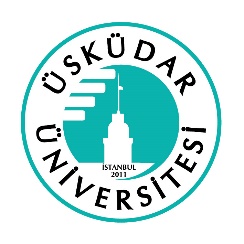 PERSONELADETÜCRETTOPLAMProje Müdürü (Rektörlük)10,00Proje Müdür Yardımcısı (Güney-Çarşı-Sağlık)30,00Proje Şefi (Poliklinikler)20,00Laboratuar Personeli10,00Camcı Ve Makinacı50,00Mutfak / Servis Personeli130,00Temizlik Personeli910,00ALT TOPLAM1160,000,00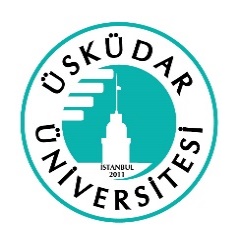 SIRA NO CİHAZLAR AÇIKLAMA BİRİMADET1RotoNilfisk / TaskıAdet42Kuru Köpük JeneratörTaskıAdet23Islak Kuru VakumNilfisk / Taskı 50 LtAdet24Islak Kuru VakumNilfisk / Taskı 20 LtAdet35OtomatNilfisk / Taskı 51 CmAdet86Kuru VakumNilfiskAdet257Çamaşır Makinesi7 Kg LıkAdet88Temizlik Kat ArabasıPres + Kilitli Dolap + Kirli Çekmecesi+ Atık ModülüAdet489Varıo Max HealtguarrdKapalı Sistem (Pressiz-Mop Çekmeceli+Atık Modüllü)Adet410Cift Kovalı Paspas ArabasıAdet2011LaptopAdet412Mobıle Telefon + Sım CardAdet413YazıcıAdet414Teleskop3*3 UzatmalıAdet615Teleskop3*2 UzatmalıAdet416Uyarı LevhasıAdet10017Wc Checklist PanosuMetal Rondo Çerçeve (A4 + A5)Adet40018Dıscovery MakinaPilliAdet15019Çamaşır KurutmalıkTekstil Ürünler İçinAdet820A Tipi Merdiven5 BasamaklıAdet521A Tipi Merdiven7 BasamaklıAdet422Personel Soyunma DolabıMetal 6 LıAdet20Cihaz Ve Ekipman Sayıları Örnek Olarak Verilmiştir Cihaz Ve Ekipman Sayıları Örnek Olarak Verilmiştir Cihaz Ve Ekipman Sayıları Örnek Olarak Verilmiştir 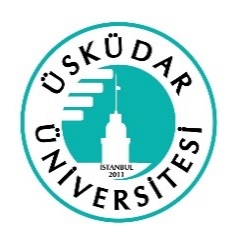 SIRA NO MALZEME AÇIKLAMA BİRİMADET1Çöp Torbası - PlastikÇöp Torbası Ortaboy 55x60cm - SİYAH [Koli: 1000 Adet/50 Rulo - 4KG.  13 Mic]  (AYB02080-02)Koli602Çöp Torbası - PlastikÇöp Torbası Jumboboy 80x110cm - YEŞİL [Koli: 200 Adet/20 Rulo - 6KG.  37 Mic]  (BRP06300-05)Koli253Çöp Torbası - PlastikÇöp Torbası Jumboboy 80x110cm -  MAVİ [Koli: 200 Adet/20 Rulo - 6KG.  37 Mic]  (BRP06300-05)Koli254Çöp Torbası - PlastikÇöp Torbası Jumboboy 80x110cm -  SARI [Koli: 200 Adet/20 Rulo - 6KG.  37 Mic]  (BRP06300-05)Koli255Çöp Torbası - PlastikKoroplast Eko End. Çöp Torbası Jumbo Boy-Siyah 80*110Koli506Tıbbi Atık PoşetiBaskılı Jumbo 80*110Koli157Tıbbi Atık PoşetiBaskılı Orta 55*60Koli158Cam LastiğiPulex Cam Lastiği (Yumuşak) 45cm Adet259Cam Temizleme Ekipmanı ve SarflarıYer Kazıma Aparatı (Kısa Saplı)Adet1510Mop Islak Papas (Saçaklı)Ermop Eko Islak Mop 500 Gram (Mavi Ve Kırmızı Şeritli)Adet20011Nemli Mop 50 cmErmop (Mavi Ve Kırmızı Şeritli)Adet12012Nemli Mop 80 cmErmop (Mavi Ve Kırmızı Şeritli)Adet6013Mop Gereçleri (Alet) ve Mop SaplarıErmop Eloksal Aluminyum Mop Sapı - Mavi 120 Cm (Delikli)Adet10014Mop Gereçleri (Alet) ve Mop SaplarıErmop Islak Mop Aparatı, Plastik Adet10015Nemli Mop Aparatı 50 cmErmop Nemli Mop Aparatı 50 Cm, Plastik Adet5016Yer Kazıma JiletiUnger Yer Kazıma Jileti (10 Adet)Kutu4017SüpürgeKapaklı Faraş Ve Süpürge İç Mekan (Lüx)Adet2818SüpürgeKapaklı Faraş Ve Süpürge Dış MekanAdet1219Genel Temzilik ÜrünüTopclın All P. 20 Lt/Tompa 20 LtAdet2020Tuvalet & Banyo Temizleyici (Konsantre)PılaxKoli3521Temizlik ÜrünüOasıs Pro Acid BathKoli1022Temizlik ÜrünüOasıs Pro All BathKoli1023Temizlik ÜrünüOasıs Pro ToiletKoli1024Temizlik ÜrünüKıtchenpro DesKoli825ParfümOrıx Soft ParfümKoli1626Kir ve Cila SökücüFloordress G-100  20 Kg LıkBidon627Krem Tem. Mad.Rılan 0,75 LtAdet9528ParfümDıscovery Oda SpreyiAdet20029Bakım ürünüHELLİOS BRİLLANT Paslanmaz Çelik Bakım ÜrünüAdet3530Halı ŞampuanıTASKI TAPI SHAMPOO 5 Kg LıkAdet1031Ahşap Cila ve Bakım ÜrünüPronto Ahşap Temizleyici [5l.- 5kg./Koli:2 Adet]Koli1032Toz DeterjanPaket 20 Kg LıkAdet833Yüzey Bakım MaddesiFloordress P-300  20 Kg LıkBidon634Sıvı Bulaşık KimyasalıAssert 30 Kg (Cam Temizliği İçin)Bidon635Temizlik ÜrünüMagix MaxxAdet3536Temizlik ÜrünüInto MaxxAdet3537MicroFiber BEZMicrofiber BEZ - 40x40 Cm  - [%80 Polyester - %20 Polyamide] Adet50038MicroFiber BEZEcolab 4 Renk (Varıo Max)Adet12039RASANTECH PASPASEcolab 2 Renk (Varıo Max)Adet6040ACTICHLOR PLUSKliniklerKutu1041Eldiven Muayene LATEXVinil Eldiven - (Pudrasız) Large -  [100 Adetlik]Paket20042Eldiven Muayene LATEXVinil Eldiven - (Pudrasız) Medıum - [100 Adetlik]Paket15043Eldiven Muayene LATEXVinil Eldiven - (Pudrasız) Small - [100 Adetlik]Paket10044PAD Ovma El Padi ve SÜNGERLERSünger Bulaşık Telli  - Bulasık Telı KalınKoli245PAD Ovma El Padi ve SÜNGERLER3m Scotch-Brite Sb74 Yeşil Süngerli Klasik 4 Adetlik Paket [Koli İçi Miktar: 8 Paket * 4=32 Adet] [Tr4k1620889]Koli546PAD Zemin Yıkama ve Ovalama43 Cm Kırmızı Yer PediAdet2547PAD Zemin Yıkama ve Ovalama43 Cm Beyaz Yer PediAdet1548PAD Zemin Yıkama ve Ovalama43 Cm Siyah Yer PediAdet2049PAD Zemin Yıkama ve Ovalama51 Cm Kahve Rengi Yer PediAdet2550Açık GaloşPaket 1000 Adet Paket551Cam Kazıma AparatıPulex / PaslanmazAdet1552Cam Peluşu 45 CMUnger / PulexAdet1553Cam ÇeçekUnger / PulexAdet1554Koku GidericiErnetAdet2055Bez Toz Maskesi Paket İçi 50 AdetPaket3056Süpürge TorbasıMakineye UyumluAdet11057Triger ŞişeÜrün Etiketli EcolabAdet5558GÜRGEN SAPVidalıAdet15059OTO FIRÇA 20 CmAdet5060YERÇEK METAL55 CmAdet5061CAM TAKIMI 45 CMPulex Adet1662YER KAZIMA APARATIMetal (Saplı)Adet1563FIRÇA FARAŞ TAKIMIAdet50Malzeme Sayıları Örnek Olarak Verilmiştir (Ortalama Aylık Tüketim Miktarlarıdır.)Malzeme Sayıları Örnek Olarak Verilmiştir (Ortalama Aylık Tüketim Miktarlarıdır.)Malzeme Sayıları Örnek Olarak Verilmiştir (Ortalama Aylık Tüketim Miktarlarıdır.)Malzeme Sayıları Örnek Olarak Verilmiştir (Ortalama Aylık Tüketim Miktarlarıdır.)